			Zápis z 9. zasedání 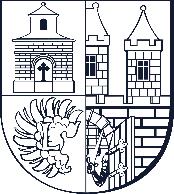 Rady městské části Praha 1815. května 2019Pronájem prostor sloužících k podnikání Křivoklátská 285/101Předkládá: místostarostka LojkováOdbor: OSM	Zpracovala: Brodská29.1	Usnesení č. 221/09/19RMČ schvaluje uzavření smlouvy o nájmu prostor sloužících k podnikání označených č. 101 o výměře 28,40 m² v objektu Křivoklátská 285, Praha 9 Letňany, společnosti EURO & MK s.r.o., IČ 24716979, za účelem zřízení kanceláře. Smlouva bude uzavřena na dobu neurčitou s tříměsíční výpovědní lhůtou a nájemným ve výši 2.000 Kč/m² a kal. rok.RMČ ukládá OSM zajistit uzavření smlouvy.29.2	Důvodová zpráva29.2.1	Legislativní podklady:zákon č. 131/2000 Sb., o hl. m. Prazezákon č. 89/2012 Sb., občanský zákoník29.2.2	Odůvodnění předkladu:29.2.3	Další přílohy nebo odkazy:29.3	Termín realizace přijatého usnesení:  ihned 29.4	Zodpovídá:	místostarostka Lojková - OSM29.5	Hlasování:	pro   4		proti   0	zdržel se   0Usnesení bylo přijato.Mgr. Zdeněk Kučera, MBA					Mgr. Ondřej Lněnička                      starosta						        místostarosta